Viel Kraft im kurzen Arm	AB 76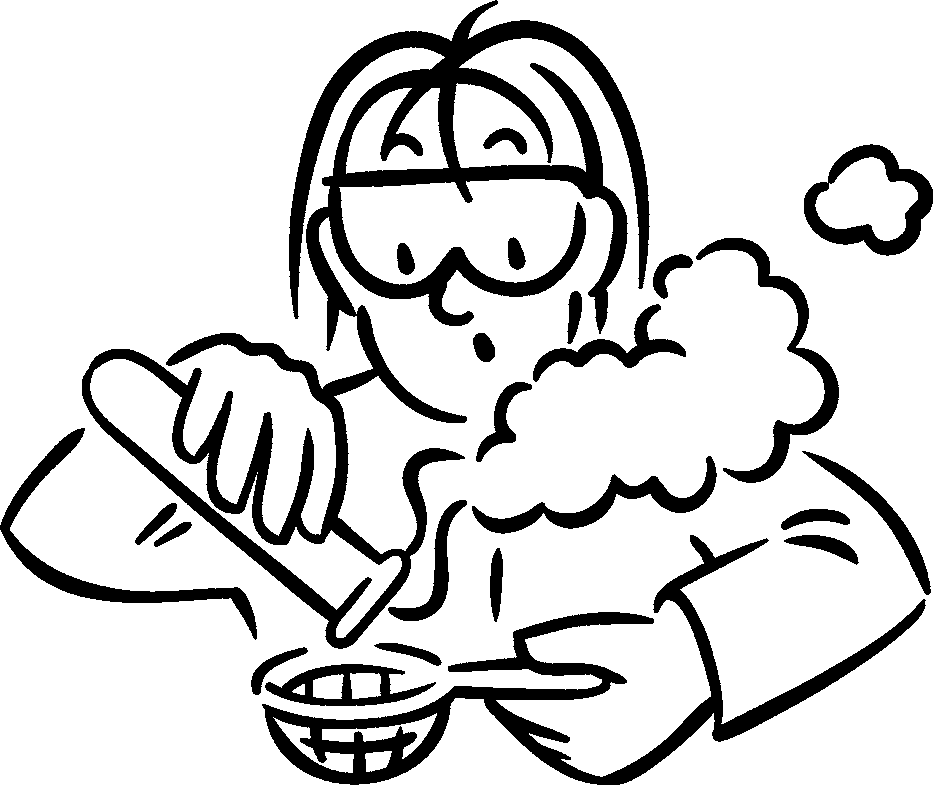 Hebelgesetz am zwei- und einseitigen HebelTeilexperiment 1: Zweiseitiger HebelL1	L2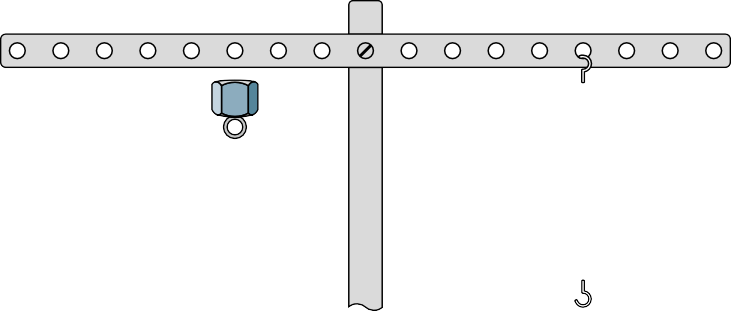 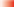 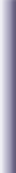 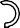 Teilexperiment 2: Einseitiger HebelF1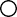 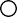 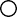 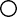 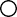 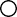 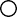 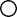 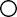 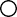 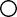 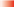 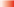 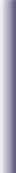 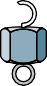 Ergänze:	Je länger der Hebelarm1, desto 	 Je länger der Hebelarm2, desto 	Hebelgesetz: Kraft1 × Kraftarm1 = 	 Nenne Anwendungen des zweiseitigen Hebels im Alltag: 	 Nenne Anwendungen des einseitigen Hebels im Alltag: 	Kisam21	Seite 1/ 1